Demande d’organisation d’une visioconférence 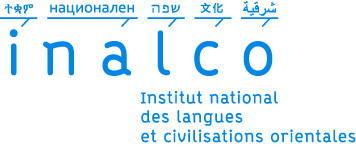 Document à compléter par le directeur de thèse ou le coordinateur d’une HDRVous souhaitez organiser une visioconférence, merci de compléter ce formulaire, puis de l’envoyer à assistance-tice@inalco.fr. (copie secretariatdoctorat@inalco.fr). L’unité des Technologies de l'Information et de la Communication pour l’enseignement vous contactera pour l’organisation technique de votre visioconférence.Attention au préalable, pensez à réserver la salle utilisée pour votre visioconférence auprès du planning !Votre demandeMembres du jury en visioconférenceNos référencesAdresse IP (N° d’appels) des systèmes de visioconférences de l'INALCO :•	PLC : Salle 611 : Adresse IP : 193.49.236.163•	PLC : Salle 605: Adresse IP : 193.49.236.180Il nous est possible de déployer des clients web dans le cadre d'une connexion multi-sites.Contacter l'assistance TICE pour avoir de plus amples informations. Contact : assistance-tice@inalco.fr* : Visioconférence possible jusqu’à 6 sites distants (codec Visioconférence salle +6 sites distants)Contact: Assistance TICE - Salle 6.03 / 01.81.70.11.84 / assistance-tice@inalco.frNom, prénom :       Nom, prénom :       Courriel :      Courriel :      Tél. :      Objet de la visioconférence :      Objet de la visioconférence :      Objet de la visioconférence :      Objet de la visioconférence :      Objet de la visioconférence :      Objet de la visioconférence :      Date :      Heure de début :      Heure de début :      Heure de fin :      Heure de fin :      Heure de fin :      Lieu : 65 rue des grands moulinsINALCO PLC Salle 6.11 Capacité 10 placesINALCO PLC Salle 6.11 Capacité 10 placesINALCO PLC Salle 6.05 Capacité 23 placesINALCO PLC Salle 6.05 Capacité 23 placesINALCO PLC Salle 6.05 Capacité 23 placesVotre attente : partage documentaire (Diaporama, Vidéo,..), plusieurs sites distants,Préciser      Votre attente : partage documentaire (Diaporama, Vidéo,..), plusieurs sites distants,Préciser      Votre attente : partage documentaire (Diaporama, Vidéo,..), plusieurs sites distants,Préciser      Votre attente : partage documentaire (Diaporama, Vidéo,..), plusieurs sites distants,Préciser      Votre attente : partage documentaire (Diaporama, Vidéo,..), plusieurs sites distants,Préciser      Votre attente : partage documentaire (Diaporama, Vidéo,..), plusieurs sites distants,Préciser      Nom du (des) établissement(s) distant(s) :      Nom du (des) établissement(s) distant(s) :      Nom du (des) établissement(s) distant(s) :      Nom du (des) établissement(s) distant(s) :      Nom du (des) établissement(s) distant(s) :      Nom du (des) établissement(s) distant(s) :      Coordonnées de la personne référente et/ou du technicien distant :      Coordonnées de la personne référente et/ou du technicien distant :      Coordonnées de la personne référente et/ou du technicien distant :      Coordonnées de la personne référente et/ou du technicien distant :      Coordonnées de la personne référente et/ou du technicien distant :      Coordonnées de la personne référente et/ou du technicien distant :      Adresse IP du (des) système(s) de visioconférence(s) distant(s) :      Adresse IP du (des) système(s) de visioconférence(s) distant(s) :      Adresse IP du (des) système(s) de visioconférence(s) distant(s) :      Adresse IP du (des) système(s) de visioconférence(s) distant(s) :      Adresse IP du (des) système(s) de visioconférence(s) distant(s) :      Adresse IP du (des) système(s) de visioconférence(s) distant(s) :      Matériel (s) du (des) distant (s) utilisé (s) :      Matériel (s) du (des) distant (s) utilisé (s) :      Matériel (s) du (des) distant (s) utilisé (s) :      Matériel (s) du (des) distant (s) utilisé (s) :      Matériel (s) du (des) distant (s) utilisé (s) :      Matériel (s) du (des) distant (s) utilisé (s) :      Nombre de membres de jury de soutenance :      Nombre de membres de jury de soutenance :      Nom, Prénom :       Grade :      Établissement :      Mail :      Tél. :      Nom, Prénom :       Grade :      Établissement :      Mail :      Tél. :      Directeur de thèse ou coordinateur je reconnais avoir pris connaissance des modalités particulières afférentes à la soutenance par visioconférenceDate :      Signature :      Avis de la directrice de l’école doctorale favorable défavorableDate :      Signature :      Avis du Président favorable défavorableDate :      Signature :      